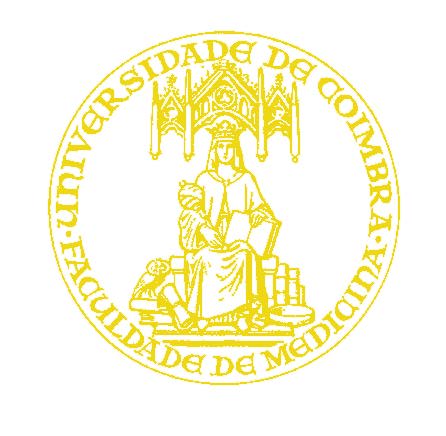 FACULDADE DE MEDICINA DA UNIVERSIDADE DE COIMBRATRABALHO FINAL DO 6º ANO MÉDICO COM VISTA À ATRIBUIÇÃO DO GRAU DE MESTRE NO ÂMBITO DO CICLO DE ESTUDOS DE MESTRADO INTEGRADO EM MEDICINA Ana Raquel Loureiro NevesUtilidade e Complicações das Biópsias Hepáticas Transjugulares – A Casuística dos HUCartigo científicoÁrea científica de Gastroenterologiatrabalho realizado Sob a orientação de:Professor doutor Luís Filipe Furtado Soares Toméfevereiro/2012